ФЕДЕРАЛЬНОЕ АГЕНТСТВО ЖЕЛЕЗНОДОРОЖНОГО ТРАНСПОРТА Федеральное государственное бюджетное образовательное учреждение
 высшего профессионального образования«Петербургский государственный университет путей сообщения Императора Александра I»(ФГБОУ ВПО ПГУПС)Кафедра «Информатика и информационная безопасность»РАБОЧАЯ ПРОГРАММАдисциплины«ИНФОРМАТИКА» (Б1.Б.7)для направления08.03.01 «Строительство» по профилю«Промышленное и гражданское строительство» Форма обучения – очная, очно-заочная, заочнаяСанкт-Петербург2015 г.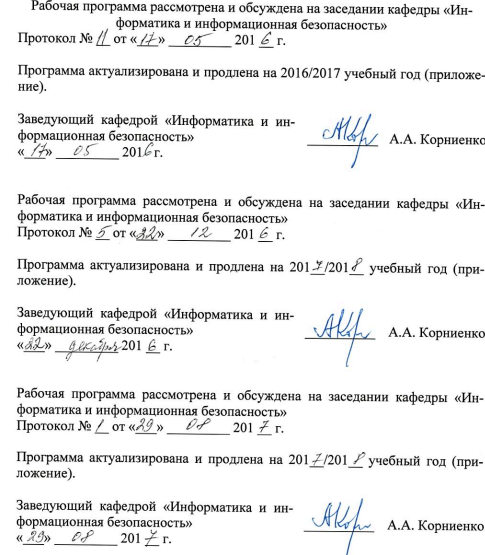 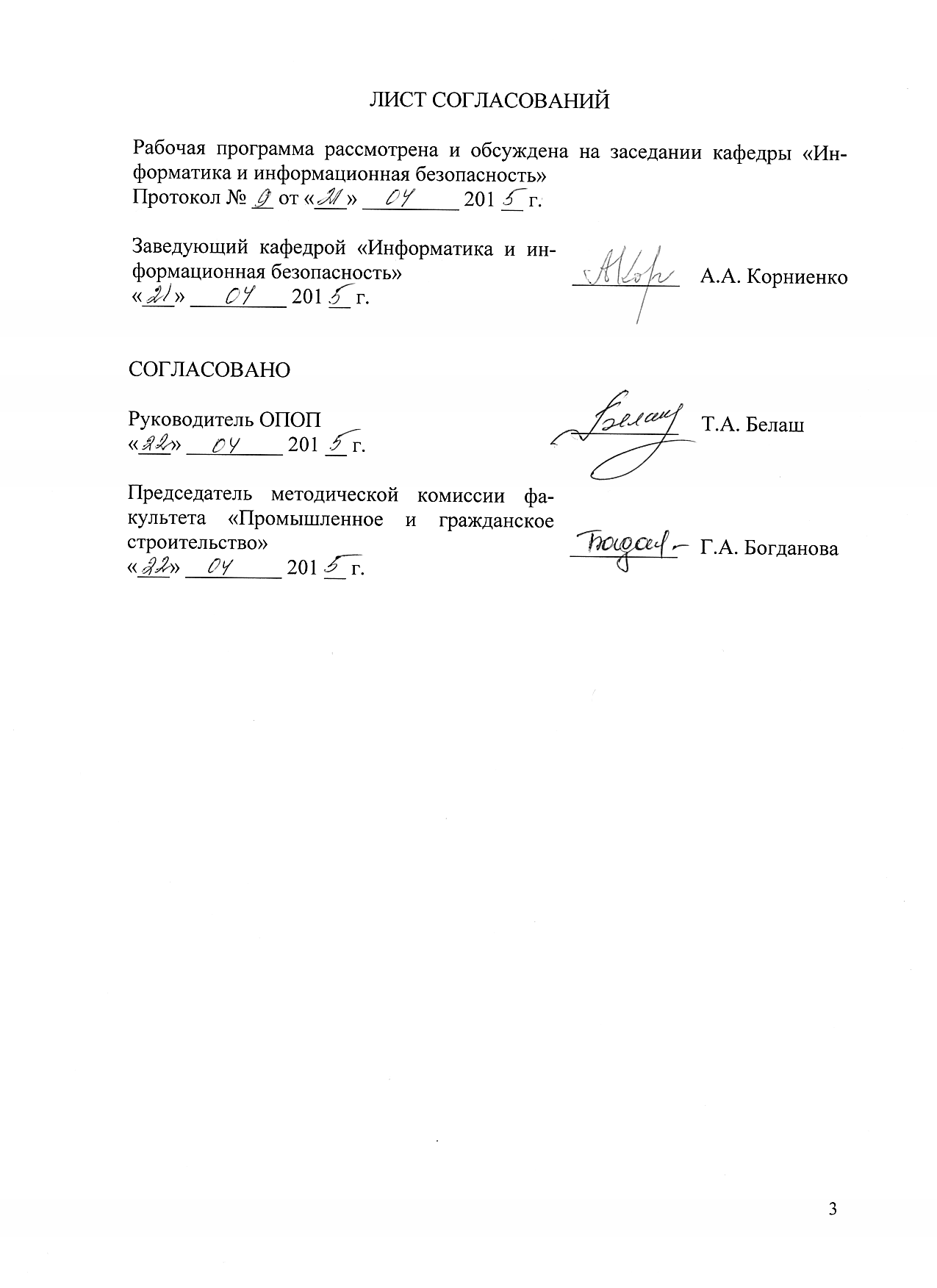 1 Цели и задачи дисциплиныРабочая программа составлена в соответствии с ФГОС ВО, утвержденным « 12 » марта 2015 г., приказ № 201 по направлению 08.03.01 «Строительство», по дисциплине «Информатика».Целью изучения дисциплины является формирование у обучающихся знаний о методах практического использования современных компьютеров для поиска, хранения, обработки и анализа информации из различных источников и баз данных, представлять ее в требуемом формате с использованием информационных, компьютерных и сетевых технологий.Для достижения поставленной цели решаются следующие задачи:дать студентам знания о значении информации в развитии современного информационного общества, об основных положениях теории информации и характеристиках информационных процессов; изучить основы алгоритмизации и программирования как фундаментальной теоретической базы, используемой при разработке информационных технологий;изучить возможности электронной таблицы Excel и системы ведения баз данных Access как средства разработки баз данных, используемых в автоматизированных информационных системах;дать студентам представление о современных информационных технологиях, автоматизированных информационных системах и сетях передачи данных; средствах, методах и механизмах их защиты.2. Перечень планируемых результатов обучения по дисциплине, соотнесенных с планируемыми результатами освоения основной профессиональной образовательной программыПланируемыми результатами обучения по дисциплине являются: приобретение знаний, умений, навыков.В результате освоения дисциплины обучающийся должен:ЗНАТЬ:основные понятия информатики, современные средства вычислительной техники, основы алгоритмического языка и технологию составления программУМЕТЬ:работать на персональном компьютере, пользоваться операционной системой и основными офисными приложениямиВЛАДЕТЬ:методами практического использования современных компьютеров для поиска, хранения, обработки и анализа информации из различных источников и баз данных, представлять ее в требуемом формате с использованием информационных, компьютерных и сетевых технологийПриобретенные знания, умения, навыки, характеризующие формирование компетенций, осваиваемые в данной дисциплине, позволяют решать профессиональные задачи, приведенные в соответствующем перечне по видам профессиональной деятельности в п. 2.4 общей характеристики  основной профессиональной образовательной программы (ОПОП).Изучение дисциплины направлено на формирование следующих общепрофессиональных компетенций (ОПК):владением эффективными правилами, методами и средствами сбора, обмена, хранения и обработки информации, навыками работы с компьютером как средством управления информацией (ОПК-4);способностью осуществлять поиск, хранение, обработку  и анализ информации  из различных источников и баз данных, представлять ее в требуемом формате с использованием информационных, компьютерных и сетевых технологий (ОПК-6);Изучение дисциплины направлено на формирование следующих профессиональных компетенций (ПК),соответствующих видам профессиональной деятельности, на которые ориентирована программа бакалавриата:Экспериментально-исследовательская деятельность:владением методами и средствами физического и математического (компьютерного) моделирования, в том числе с использованием универсальных и специализированных  программно-вычислительных комплексов, систем автоматизированного проектирования, стандартных пакетов  автоматизации исследований, владение методами испытаний строительных конструкций и изделий, методами постановки и проведения экспериментов по заданным методикам (ПК-14)Область профессиональной деятельности обучающихся, освоивших данную дисциплину, приведена в п. 2.1 общей характеристики ОПОП.Объекты профессиональной деятельности обучающихся, освоивших данную дисциплину, приведены в п. 2.2 общей характеристики ОПОП.3. Место дисциплины в структуре основной профессиональной образовательной программыДисциплина «Информатика» (Б1.Б.7) относится к базовой части и является обязательной дисциплиной обучающегося.4 Объем дисциплины и виды учебной работыДля очной формы обучения: 	Примечания: «Форма контроля знаний» –зачет (З), курсовая работа (КР).Для очно-заочной формы обучения :Примечания: «Форма контроля знаний» –зачет (З), курсовая работа (КР).Для заочной формы обучения:Примечания: «Форма контроля знаний» –зачет (З), курсовая работа (КР).5 Содержание и структура дисциплины5.1 Содержание  дисциплины5.2 Разделы дисциплины и виды занятийДля очной формы обучения:Для очно-заочной формы обучения:Для заочной формы обучения:6. Перечень учебно-методического обеспечения для самостоятельной работы обучающихся по дисциплине7.Фонд оценочных средств для проведения текущего контроля успеваемости и промежуточной аттестации обучающихся по дисциплинеФонд оценочных средств по дисциплине «Информатика» является неотъемлемой частью рабочей программы и представлен отдельным документом, рассмотренным на заседании кафедры «Информатика и информационная безопасность» и утвержденным заведующим кафедрой.8. Перечень основной и дополнительной учебной литературы, нормативно-правовой документации и других изданий, необходимых для освоения дисциплины8.1 Перечень основной учебной литературы, необходимой для освоения дисциплины1. Байдина Н. В.     Основы системы программирования VISUAL BASIC [Текст] : учебное пособие по дисциплине "Информатика" / Н. В. Байдина, Н. Ф. Костянко. - СПб. : ПГУПС, 2008. - 108 с. : ил. - Библиогр.: с. 100. - ISBN 978-5-7641-0200-9.8.2 Перечень дополнительной учебной литературы, необходимой для освоения дисциплины1. Байдина Н. В.     Основы работы с текстовым процессором Word 2007 : учеб. пособие / Н. В. Байдина, Н. Ф. Костянко. - СПб. : ПГУПС, 2010. - 75 с. : ил. 2. Шаньгин, В.Ф. Информационная безопасность [Электронный ресурс] : учеб. пособие — Электрон. дан. — Москва : ДМК Пресс, 2014. — 702 с. — Режим доступа: https://e.lanbook.com/book/50578. — Загл. с экрана.3. Кудинов, Ю.И. Основы современной информатики [Электронный ресурс] : учебное пособие / Ю.И. Кудинов, Ф.Ф. Пащенко. — Электрон. дан. — СПб. : Лань, 2011. — 256 с. — Режим доступа: https://e.lanbook.com/book/ 68468. — Загл. с экрана.4. Кудинов, Ю.И. Практикум по основам современной информатики [Электронный ресурс] : учеб. пособие / Ю.И. Кудинов, Ф.Ф. Пащенко, А.Ю. Келина. — Электрон. дан. — Санкт-Петербург : Лань, 2011. — 352 с. — Режим доступа: https://e.lanbook.com/book/68471. — Загл. с экрана.5. А. И. Дергачёв ., Андреев В.П., Байдина Н.В., Костянко Н.Ф., Перепечёнов А.М.,[Электронный ресурс],  Сборник учебно-методических материалов и контрольных решений для проведения занятий со студентами университета всех специальностей по дисциплине «Информатика»,СВИДЕТЕЛЬСТВО о государственной регистрации базы данных №2015620678., М.:заявка №2014621873, 2015.Сайт научно-технической библиотеки университета: http://library.pgups.ru/elib/multim/2015/inform_01.zip8.3 Перечень нормативно-правовой документации, необходимой для освоения дисциплиныДоктрина информационной безопасности Российской Федерации
(утв. Указом Президента РФ от 5 декабря 2016 г. N 646)Закон Российской Федерации от 27 декабря 1991 года №2124-1 «О средствах массовой информации».Закон Российской Федерации «Об информации, информационных технологиях и о защите информации» (№149-ФЗ).Единая система программной документации. Схемы алгоритмов, программ, данных и систем. Обозначения условные и правила выполнения, ГОСТ 19.70190.  Введ. 01.01.92.  М.: Изд-во стандартов, 1990.  26 с.ГОСТ 51583-2000 Защита информации. Порядок создания автоматизированных систем  в защищённом исполнении.8.4 Другие издания, необходимые  для освоения дисциплиныСборник заданий по дисциплине "Информатика". Производные алгоритмические структуры : курсовая работа / ПГУПС, каф. "Информатика и информ. безопасность" ; сост.: Н. В. Байдина, Н. Ф. Костянко. - СПб. : ПГУПС, 2008. - 48 с.  Практикум по информатике : метод. указания / А. Б. Немцов, В. И. Носонов. - СПб. : ПГУПС, 2011. - 43 с. : ил.   Интегрированная среда разработки проекта в системе программирования Visual Basic [Текст] : методические указания по дисциплине "Информатика" / , ФГБОУ ВПО ПГУПС, каф. "Информатика и информ. безопасность" ; сост. Н. Ф. Костянко. - Санкт-Петербург : ФГБОУ ВПО ПГУПС, 2015. - 36 с. : ил.  «ИНФОРМАТИКА» Методические рекомендации для выполнения лабораторных работ по направлению подготовки 08.03.01 «Строительство» профиль «Промышленное и гражданское строительство» [электронный ресурс], режим доступа: : http://sdo.pgups.ru/(для доступа к полнотекстовым документам требуется авторизация).«ИНФОРМАТИКА» Методические рекомендации по организации самостоятельной работы обучающихся по направлению подготовки 08.03.01 «Строительство» профиль «Промышленное и гражданское строительство» [электронный ресурс], режим доступа: : http://sdo.pgups.ru/(для доступа к полнотекстовым документам требуется авторизация). «ИНФОРМАТИКА» Методические рекомендации по выполнению курсовой работы по направлению 08.03.01 «Строительство» профиль «Промышленное и гражданское строительство» [электронный ресурс], режим доступа: : http://sdo.pgups.ru/(для доступа к полнотекстовым документам требуется авторизация).9. Перечень ресурсов информационно-телекоммуникационной сети «Интернет», необходимых для освоения дисциплиныЛичный кабинет обучающегося и электронная информационно-образовательная среда. [Электронный ресурс]. – Режим доступа: http://sdo.pgups.ru/ (для доступа к полнотекстовым документам требуется авторизация).Электронно-библиотечная система ЛАНЬ [Электронный ресурс]. Режим доступа: http://e.lanbook.com – Загл. с экрана.Электронная библиотека Университета [Электронный ресурс]. – Режим доступа: http://library.pgups.ru/–Загл. с экрана.Информационно-правовой портал «ГАРАНТ.РУ» [Электронный ресурс].  Режим доступа: http://www.garant.ru/, свободный— Загл. с экрана.Консультант плюс. Правовой сервер [Электронный ресурс]. Режим доступа:  http://www.consultant.ru/, свободный. — Загл. с экрана.10. Методические указания для обучающихся по освоению дисциплиныПорядок изучения дисциплины следующий:Освоение разделов дисциплины производится в порядке, приведенном в разделе 5 «Содержание и структура дисциплины». Обучающийся должен освоить все разделы дисциплины с помощью учебно-методического обеспечения, приведенного в разделах 6, 8 и 9 рабочей программы. Обучающийся должен представить материалы, необходимые для оценки знаний, умений, навыков и (или) опыта деятельности, предусмотренные текущим контролем, характеризующие формирование компетенций при изучении дисциплины (см. фонд оценочных средств по дисциплине).По итогам текущего контроля по дисциплине, обучающийся должен пройти промежуточную аттестацию (см. фонд оценочных средств по дисциплине).11. Перечень информационных технологий, используемых при осуществлении образовательного процесса по дисциплине, включая перечень программного обеспечения и информационных справочных системПри осуществлении образовательного процесса по дисциплине «Информатика» (Б1.Б.7) используются следующие информационные технологии:- технические средства (персональные компьютеры, проектор);- методы обучения с использованием информационных технологий (демонстрация мультимедийных материалов);- электронная информационно-образовательная среда Петербургского государственного университета путей сообщения Императора Александра I [Электронный ресурс]. – Режим доступа: http://sdo.pgups.ru/Дисциплина обеспечена необходимым комплектом лицензионного программного обеспечения, установленного на технических средствах, размещенных в специальных помещениях  и помещениях для самостоятельной работы в соответствии с утвержденными расписаниями учебных занятий, консультаций, текущего контроля и промежуточной аттестации, самостоятельной работы.12. Описание материально-технической базы, необходимой для осуществления образовательного процесса по дисциплинеМатериально-техническая база обеспечивает проведение всех видов учебных занятий, предусмотренных учебным планом по направлению 08.03.01 «Строительство» и соответствует действующим санитарным и противопожарным нормам и правилам.Она содержит специальные помещения -  учебные аудитории для проведения занятий лекционного типа, лабораторных занятий, выполнения курсовых работ, групповых и индивидуальных консультаций, текущего контроля и промежуточной аттестации, а также помещения для самостоятельной работы и помещения для хранения и профилактического обслуживания учебного оборудования. Помещения на семестр учебного года выделяются в соответствии с расписанием занятий.Специальные помещения укомплектованы специализированной мебелью и техническими средствами обучения, служащими для представления учебной информации большой аудитории (мультимедийным проектором, экраном, стандартной доской для работы с маркером). Для проведения занятий лекционного типа предлагаются учебно-наглядные пособия, обеспечивающие тематические  иллюстрации, соответствующие рабочей программе дисциплины.Для проведения лабораторных занятий используются компьютерные классы университета, оснащенные персональными компьютерами.Помещения для самостоятельной работы обучающихся оснащены компьютерной техникой с возможностью подключения к сети «Интернет» и обеспечением доступа в электронную информационно-образовательную среду организации.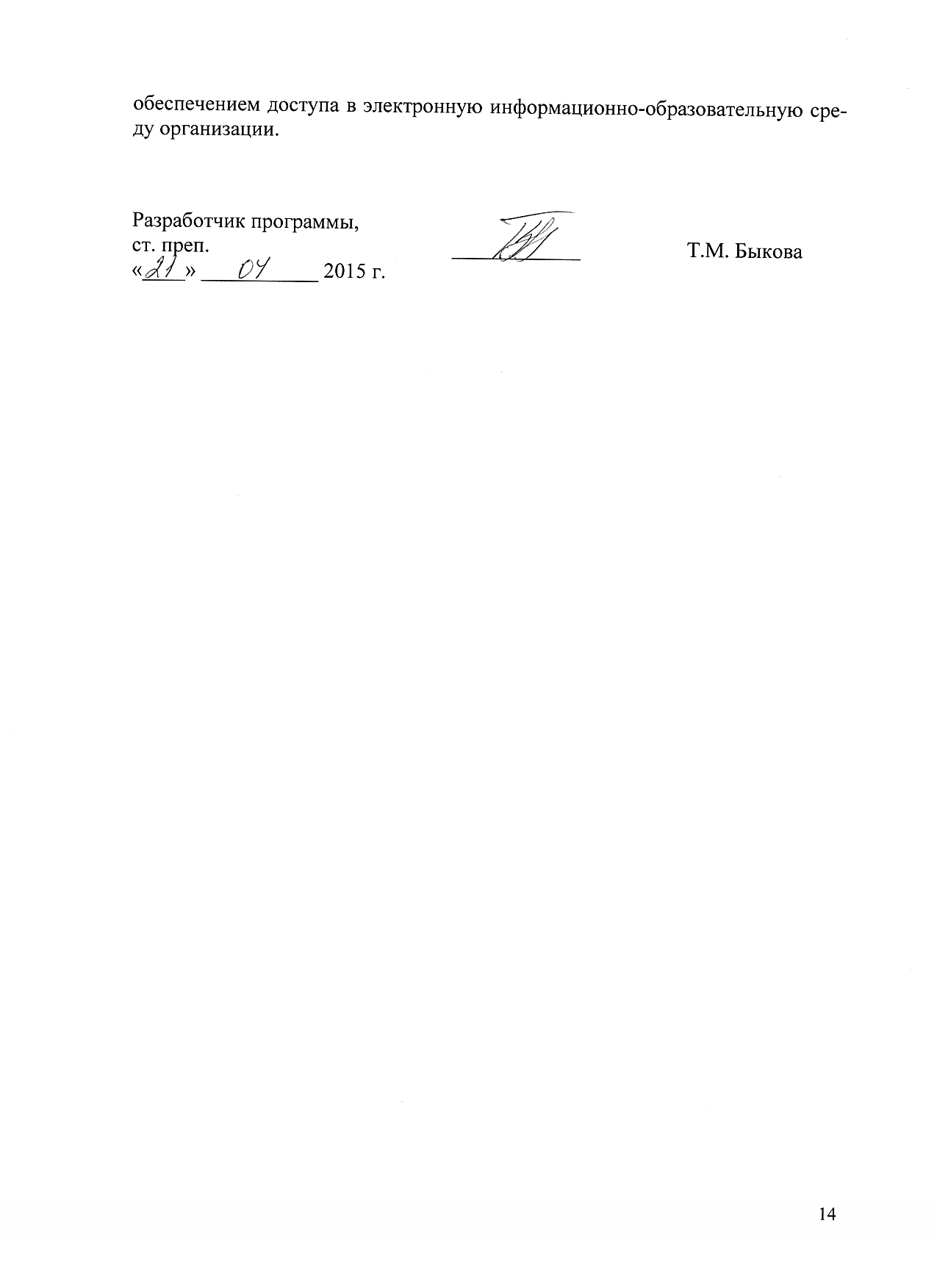 Вид учебной работыВсего часовСеместрыСеместрыВид учебной работыВсего часов12Контактная работа (по видам учебных занятий)В том числе:683632- лекции (Л)341816- лабораторные работы (ЛР)341816Самостоятельная работа(СРС) (всего)763640Форма контроля знанийЗ, З,КРЗЗ, КРОбщая трудоемкость:час/з.е144 /472/272/2Вид учебной работыВсего часовСеместрыСеместрыВид учебной работыВсего часов12Контактная работа (по видам учебных занятий)В том числе:723636- лекции(Л)361818- лабораторные работы(ЛР)361818Самостоятельная работа СРС(всего)723636Форма контроля знанийЗ, З, КРЗЗ,КРОбщая трудоемкость: час/з.е144 /472/272/2Вид учебной работыВсего часовКурс IКонтактная работа (по видам учебных занятий)В том числе:1212- лекции(Л)88- практические занятия(ПЗ)22- лабораторные работы(ЛР)22Самостоятельная работа СРС(всего):128128Контроль .44Форма контроля знанийЗ,КРЗ,КРОбщая трудоемкость: час/з.е144/4144/4№
П/ПНаименование раздела дисциплиныСодержание раздела1Введение в информатику. Основы теории информации.Цели и задачи изучения дисциплины Понятие об информации. Свойства и измерение информации. Операции с данными. Взаимосвязь между данными, информацией и знаниями.  Определение и основные характеристики процессов получения, переработки, передачи, хранения и использования данных2Технические и программные средства реализации информационных процессовИстория развития средств вычислительной техники. Классификация компьютеров. Архитектура компьютера. Устройство персонального компьютера. Программное обеспечение. Системное программное обеспечение. Операционные системы персональных компьютеров, функции операционной системы Windows 7.3Современные языки и системы программированияСреда программирования Visual Basic. Создание проекта. Основные элементы управления. Свойства элементов. События. Константы, переменные. Типы  данных. Процедуры. Функции4Основы алгоритмизации и программирования на языке высокого уровняПоследовательность разработки информационных технологий решения задач. Понятие алгоритма и программы. Свойства алгоритма. Схема алгоритмаЛинейная алгоритмическая структура. Разветвляющиеся алгоритмические структуры.. Циклические алгоритмические структуры. Реализация алгоритмов в среде программирования Visual Basic.5Прикладное программное обеспечение.Основы  работы с пакетом Microsoft Office. Основы работы с текстовым процессором Word.Графический редактор VISIO. Электронная таблица Microsoft Excel. Ввод формул. Ссылки. Типы адресации. Работа с функциями. Графики и диаграммы. Работа со списками данных в режиме вычислений. Анализ данных.  Реализация в Excel основных алгоритмических структур. Основы работы с математическим пакетом MathCad. Реализация в Mathcad основных алгоритмических структур. Программы отображения результатов и презентации MicrosoftOfficePowerPoint.6Система управления базами данных Microsoft Access.Основные понятия. Модели представления данных. Базы данных. Системы управления базами данных. Нормализация реляционных баз данных.Система ведения баз данных Access. Основные объекты. Создание таблиц и межтабличных связей. Поиск данных с помощью запросов. Редактирование запросов. Создание, редактирование и форматирование форм и отчётов. 7Компьютерные сетиКлассификация компьютерных сетей по области действия, топологии, способу администрирования и архитектуре.  Локальные и глобальные сети. Работа в глобальной сети Internet. Поиск информации. Программы поиска. Электронная почта.8Основы информационной безопасностиОсновные понятия и определения. Угрозы безопасности. Компьютерные вирусы и антивирусные программы. Методы защиты информации. Основные требования информационной безопасности, в том числе защита государственной тайны и коммерческих интересов.№ п/пНаименование раздела дисциплиныЛПЗЛРСРСВведение в информатику. Основы теории информации.1- 12Технические и программные средства реализации информационных процессов1-12Современные языки и системы программирования2-22Основы алгоритмизации и программирования на языке высокого уровня14-1430Прикладное программное обеспечение.6-816Система управления базами данных MicrosoftAccess6-820Компьютерные сети2--2Основы информационной безопасности2--2ИтогоИтого  34-3476№ п/пНаименование раздела дисциплиныЛПЗЛРСРС1Введение в информатику. Основы теории информации.1- 122Технические и программные средства реализации информационных процессов1-123Современные языки и системы программирования2-224Основы алгоритмизации и программирования на языке высокого уровня14-14305Прикладное программное обеспечение.6-8126Система управления базами данных MicrosoftAccess8-10207Компьютерные сети2--28Основы информационной безопасности2--2ИтогоИтого  36-3672№ п/пНаименование раздела дисциплиныЛПЗЛРСРС1Введение в информатику. Основы теории информации.---22Технические и программные средства реализации информационных процессов---23Современные языки и системы программирования1--24Основы алгоритмизации и программирования на языке высокого уровня2-2445Прикладное программное обеспечение.22-226Система управления базами данных MicrosoftAccess3--527Компьютерные сети---28Основы информационной безопасности---2ИтогоИтого  822128№п/пНаименование разделаПеречень учебно-методического обеспечения1Введение в информатику. Основы теории информации.А. И. Дергачёв ., Андреев В.П., Байдина Н.В., Костянко Н.Ф., Перепечёнов А.М.,[Электронный ресурс],  Сборник учебно-методических материалов и контрольных решений для проведения занятий со студентами университета всех специальностей по дисциплине «Информатика»,СВИДЕТЕЛЬСТВО о государственной регистрации базы данных №2015620678., М.:заявка №2014621873, 2015.Сайт научно-технической библиотеки университета: http://library.pgups.ru/elib/multim/2015/inform_01.zip3. «ИНФОРМАТИКА» Методические рекомендации для выполнения лабораторных работ по направлению подготовки 08.03.01 «Строительство» профиль «Промышленное и гражданское строительство» [электронный ресурс], режим доступа: http://sdo.pgups.ru/(для доступа к полнотекстовым документам требуется авторизация).4. «ИНФОРМАТИКА» Методические рекомендации по организации самостоятельной работы обучающихся по направлению подготовки 08.03.01 «Строительство» профиль «Промышленное и гражданское строительство» [электронный ресурс], режим доступа: : http://sdo.pgups.ru/(для доступа к полнотекстовым документам требуется авторизация).5. «ИНФОРМАТИКА» Методические рекомендации по выполнению курсовой работы по направлению 08.03.01 «Строительство» профиль «Промышленное и гражданское строительство» [электронный ресурс], режим доступа: : http://sdo.pgups.ru/(для доступа к полнотекстовым документам требуется авторизация).Технические и программные средства реализации информационных процессовА. И. Дергачёв ., Андреев В.П., Байдина Н.В., Костянко Н.Ф., Перепечёнов А.М.,[Электронный ресурс],  Сборник учебно-методических материалов и контрольных решений для проведения занятий со студентами университета всех специальностей по дисциплине «Информатика»,СВИДЕТЕЛЬСТВО о государственной регистрации базы данных №2015620678., М.:заявка №2014621873, 2015.Сайт научно-технической библиотеки университета: http://library.pgups.ru/elib/multim/2015/inform_01.zip3. «ИНФОРМАТИКА» Методические рекомендации для выполнения лабораторных работ по направлению подготовки 08.03.01 «Строительство» профиль «Промышленное и гражданское строительство» [электронный ресурс], режим доступа: http://sdo.pgups.ru/(для доступа к полнотекстовым документам требуется авторизация).4. «ИНФОРМАТИКА» Методические рекомендации по организации самостоятельной работы обучающихся по направлению подготовки 08.03.01 «Строительство» профиль «Промышленное и гражданское строительство» [электронный ресурс], режим доступа: : http://sdo.pgups.ru/(для доступа к полнотекстовым документам требуется авторизация).5. «ИНФОРМАТИКА» Методические рекомендации по выполнению курсовой работы по направлению 08.03.01 «Строительство» профиль «Промышленное и гражданское строительство» [электронный ресурс], режим доступа: : http://sdo.pgups.ru/(для доступа к полнотекстовым документам требуется авторизация).3Современные языки и системы программированияА. И. Дергачёв ., Андреев В.П., Байдина Н.В., Костянко Н.Ф., Перепечёнов А.М.,[Электронный ресурс],  Сборник учебно-методических материалов и контрольных решений для проведения занятий со студентами университета всех специальностей по дисциплине «Информатика»,СВИДЕТЕЛЬСТВО о государственной регистрации базы данных №2015620678., М.:заявка №2014621873, 2015.Сайт научно-технической библиотеки университета: http://library.pgups.ru/elib/multim/2015/inform_01.zip3. «ИНФОРМАТИКА» Методические рекомендации для выполнения лабораторных работ по направлению подготовки 08.03.01 «Строительство» профиль «Промышленное и гражданское строительство» [электронный ресурс], режим доступа: http://sdo.pgups.ru/(для доступа к полнотекстовым документам требуется авторизация).4. «ИНФОРМАТИКА» Методические рекомендации по организации самостоятельной работы обучающихся по направлению подготовки 08.03.01 «Строительство» профиль «Промышленное и гражданское строительство» [электронный ресурс], режим доступа: : http://sdo.pgups.ru/(для доступа к полнотекстовым документам требуется авторизация).5. «ИНФОРМАТИКА» Методические рекомендации по выполнению курсовой работы по направлению 08.03.01 «Строительство» профиль «Промышленное и гражданское строительство» [электронный ресурс], режим доступа: : http://sdo.pgups.ru/(для доступа к полнотекстовым документам требуется авторизация).4Основы алгоритмизации и программирования на языке высокого уровняА. И. Дергачёв ., Андреев В.П., Байдина Н.В., Костянко Н.Ф., Перепечёнов А.М.,[Электронный ресурс],  Сборник учебно-методических материалов и контрольных решений для проведения занятий со студентами университета всех специальностей по дисциплине «Информатика»,СВИДЕТЕЛЬСТВО о государственной регистрации базы данных №2015620678., М.:заявка №2014621873, 2015.Сайт научно-технической библиотеки университета: http://library.pgups.ru/elib/multim/2015/inform_01.zip3. «ИНФОРМАТИКА» Методические рекомендации для выполнения лабораторных работ по направлению подготовки 08.03.01 «Строительство» профиль «Промышленное и гражданское строительство» [электронный ресурс], режим доступа: http://sdo.pgups.ru/(для доступа к полнотекстовым документам требуется авторизация).4. «ИНФОРМАТИКА» Методические рекомендации по организации самостоятельной работы обучающихся по направлению подготовки 08.03.01 «Строительство» профиль «Промышленное и гражданское строительство» [электронный ресурс], режим доступа: : http://sdo.pgups.ru/(для доступа к полнотекстовым документам требуется авторизация).5. «ИНФОРМАТИКА» Методические рекомендации по выполнению курсовой работы по направлению 08.03.01 «Строительство» профиль «Промышленное и гражданское строительство» [электронный ресурс], режим доступа: : http://sdo.pgups.ru/(для доступа к полнотекстовым документам требуется авторизация).5Прикладное программное обеспечениеА. И. Дергачёв ., Андреев В.П., Байдина Н.В., Костянко Н.Ф., Перепечёнов А.М.,[Электронный ресурс],  Сборник учебно-методических материалов и контрольных решений для проведения занятий со студентами университета всех специальностей по дисциплине «Информатика»,СВИДЕТЕЛЬСТВО о государственной регистрации базы данных №2015620678., М.:заявка №2014621873, 2015.Сайт научно-технической библиотеки университета: http://library.pgups.ru/elib/multim/2015/inform_01.zip3. «ИНФОРМАТИКА» Методические рекомендации для выполнения лабораторных работ по направлению подготовки 08.03.01 «Строительство» профиль «Промышленное и гражданское строительство» [электронный ресурс], режим доступа: http://sdo.pgups.ru/(для доступа к полнотекстовым документам требуется авторизация).4. «ИНФОРМАТИКА» Методические рекомендации по организации самостоятельной работы обучающихся по направлению подготовки 08.03.01 «Строительство» профиль «Промышленное и гражданское строительство» [электронный ресурс], режим доступа: : http://sdo.pgups.ru/(для доступа к полнотекстовым документам требуется авторизация).5. «ИНФОРМАТИКА» Методические рекомендации по выполнению курсовой работы по направлению 08.03.01 «Строительство» профиль «Промышленное и гражданское строительство» [электронный ресурс], режим доступа: : http://sdo.pgups.ru/(для доступа к полнотекстовым документам требуется авторизация).6Система управления базами данных MicrosoftAccess.А. И. Дергачёв ., Андреев В.П., Байдина Н.В., Костянко Н.Ф., Перепечёнов А.М.,[Электронный ресурс],  Сборник учебно-методических материалов и контрольных решений для проведения занятий со студентами университета всех специальностей по дисциплине «Информатика»,СВИДЕТЕЛЬСТВО о государственной регистрации базы данных №2015620678., М.:заявка №2014621873, 2015.Сайт научно-технической библиотеки университета: http://library.pgups.ru/elib/multim/2015/inform_01.zip3. «ИНФОРМАТИКА» Методические рекомендации для выполнения лабораторных работ по направлению подготовки 08.03.01 «Строительство» профиль «Промышленное и гражданское строительство» [электронный ресурс], режим доступа: http://sdo.pgups.ru/(для доступа к полнотекстовым документам требуется авторизация).4. «ИНФОРМАТИКА» Методические рекомендации по организации самостоятельной работы обучающихся по направлению подготовки 08.03.01 «Строительство» профиль «Промышленное и гражданское строительство» [электронный ресурс], режим доступа: : http://sdo.pgups.ru/(для доступа к полнотекстовым документам требуется авторизация).5. «ИНФОРМАТИКА» Методические рекомендации по выполнению курсовой работы по направлению 08.03.01 «Строительство» профиль «Промышленное и гражданское строительство» [электронный ресурс], режим доступа: : http://sdo.pgups.ru/(для доступа к полнотекстовым документам требуется авторизация).7Компьютерные сетиА. И. Дергачёв ., Андреев В.П., Байдина Н.В., Костянко Н.Ф., Перепечёнов А.М.,[Электронный ресурс],  Сборник учебно-методических материалов и контрольных решений для проведения занятий со студентами университета всех специальностей по дисциплине «Информатика»,СВИДЕТЕЛЬСТВО о государственной регистрации базы данных №2015620678., М.:заявка №2014621873, 2015.Сайт научно-технической библиотеки университета: http://library.pgups.ru/elib/multim/2015/inform_01.zip3. «ИНФОРМАТИКА» Методические рекомендации для выполнения лабораторных работ по направлению подготовки 08.03.01 «Строительство» профиль «Промышленное и гражданское строительство» [электронный ресурс], режим доступа: http://sdo.pgups.ru/(для доступа к полнотекстовым документам требуется авторизация).4. «ИНФОРМАТИКА» Методические рекомендации по организации самостоятельной работы обучающихся по направлению подготовки 08.03.01 «Строительство» профиль «Промышленное и гражданское строительство» [электронный ресурс], режим доступа: : http://sdo.pgups.ru/(для доступа к полнотекстовым документам требуется авторизация).5. «ИНФОРМАТИКА» Методические рекомендации по выполнению курсовой работы по направлению 08.03.01 «Строительство» профиль «Промышленное и гражданское строительство» [электронный ресурс], режим доступа: : http://sdo.pgups.ru/(для доступа к полнотекстовым документам требуется авторизация).8Основы информационной безопасностиА. И. Дергачёв ., Андреев В.П., Байдина Н.В., Костянко Н.Ф., Перепечёнов А.М.,[Электронный ресурс],  Сборник учебно-методических материалов и контрольных решений для проведения занятий со студентами университета всех специальностей по дисциплине «Информатика»,СВИДЕТЕЛЬСТВО о государственной регистрации базы данных №2015620678., М.:заявка №2014621873, 2015.Сайт научно-технической библиотеки университета: http://library.pgups.ru/elib/multim/2015/inform_01.zip3. «ИНФОРМАТИКА» Методические рекомендации для выполнения лабораторных работ по направлению подготовки 08.03.01 «Строительство» профиль «Промышленное и гражданское строительство» [электронный ресурс], режим доступа: http://sdo.pgups.ru/(для доступа к полнотекстовым документам требуется авторизация).4. «ИНФОРМАТИКА» Методические рекомендации по организации самостоятельной работы обучающихся по направлению подготовки 08.03.01 «Строительство» профиль «Промышленное и гражданское строительство» [электронный ресурс], режим доступа: : http://sdo.pgups.ru/(для доступа к полнотекстовым документам требуется авторизация).5. «ИНФОРМАТИКА» Методические рекомендации по выполнению курсовой работы по направлению 08.03.01 «Строительство» профиль «Промышленное и гражданское строительство» [электронный ресурс], режим доступа: : http://sdo.pgups.ru/(для доступа к полнотекстовым документам требуется авторизация).